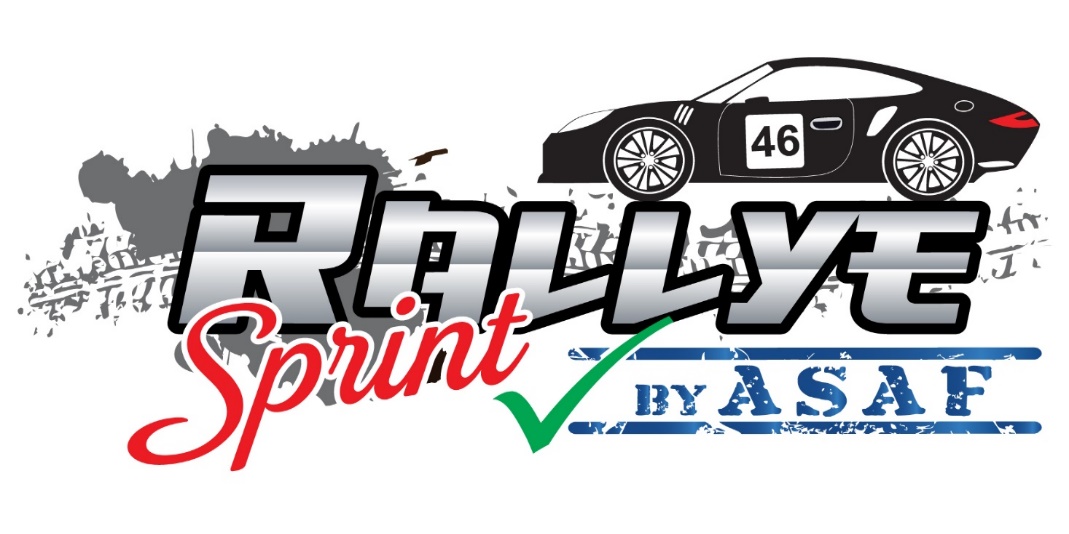 REGLEMENT TYPE "RALLYE-SPRINT" 2023IMPORTANTDiverses couleurs sont utilisées dans le libellé de ce règlement-type de base.Elles vous indiquent les parties essentielles qui doivent subsister dans tous les cas de figure.Ce sont celles reprises en NOIR. Vous ne pouvez pas les modifier sans dérogation préalable du CA de l'ASAF.Elles vous indiquent celles que vous devez supprimer si elles ne s'appliquent pas à l'épreuve que vous organisez ; elles sont reprises en BLEU. Dans le cas où elles y sont applicables vous les reprendrez après les avoir remises en NOIR ou en ROUGE (voir ci-dessous).Elles vous indiquent quelles sont les modifications intervenues dans la réglementation depuis la dernière saison et qui figurent pour la première fois dans le Règlement-type ; elles figurent en ROUGE et vous pouvez les maintenir dans cette couleur pour attirer l'attention des concurrents potentiels. Vous ne pouvez pas les modifier sans dérogation préalable du CA de l'ASAF.Elles vous guident dans la rédaction correcte de votre règlement et doivent en être supprimées ; ce sont les mentions écrites en VERT et en caractères italiques.Déclaration de l’organisateur aux officiels chargés de l’approbation de ce règlement Le présent règlement particulier est basé sur le règlement type actuel, tel qu’il figurait sur le site Internet de la Fédération, le ……………*, date à laquelle, je l’ai téléchargé. Nom et signature :* Date à mentionner par l’organisateur avant l’envoi aux responsables "CSAP" et "ASAF"NDLR : Ce cadre n'est pas destiné à figurer dans le règlement de l'épreuve qui sera édité après son approbation. Il sera donc effacé avant le renvoi, à l'organisateur, du règlement approuvé par l’ASAF.LOGO du Club organisateurLOGOS de la CSAP, de l’ASAF et de l’ADEPS (obligatoires)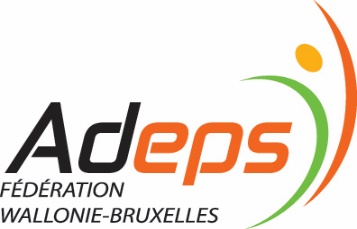 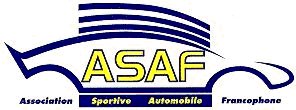 EPREUVE : 	VISA ASAF N° :  	DATE : 	ORGANISATEUR :  	N° D’ENTREPRISE : 	ADRESSE SECRETARIAT – DIRECTION DE COURSE :Indiquez des adresses pouvant être assimilées par un GPS (commune avec code postal, rue et n°)REMARQUE :R.T.G. = Règlement Technique GénéralR.S.G. = Règlement Sportif Général.R.P.R. = Règlement Particulier RallyesREGLEMENT PARTICULIERI TIMING GENERALTIMING DETAILLEInsérer, ici, un timing complet de la (des) journée(s) de course (Boucles, EC, Assistances, Regroupements, etc.)II ORGANISATIONArt. 1.  OrganisationL’ASBL (club)…. organise, le(s) (date)…, le (épreuve), ... ème édition.  Cette épreuve sera disputée conformément aux dernières Prescriptions de l'ASAF et au présent règlement particulier, auxquels les concurrents s'engagent à se soumettre par le seul fait de leur engagement.Les personnes identifiées ci-dessous dont les fonctions nécessitent la détention d’une licence « OFF », sont tenues d’être en possession de leur licence, en cours de validité, dès le moment de l’envoi du règlement de l’épreuve aux divers responsables pour approbation.DIRECTION DE COURSEDirecteur de Course : 			Lic. ASAF :Directeur de Course adjoint :			Lic. ASAF :Directeur de Sécurité :			Lic. ASAF :Directeur de Sécurité adjoint :			Lic. ASAF :Secrétaire du meeting :			Lic. ASAF :Relations avec les concurrents :			Lic. ASAF :Service médical :Ambulances :				Nombre :Responsable du Parc Fermé :Responsable de l’ES :							Lic. ASAF :Responsable équipe sécurité :			Lic. CAS :OFFICIELS DESIGNES A L’EPREUVECommissaires Sportifs,	Président de Collège :				Lic. ASAF :	Membres :				Lic. ASAF :Commissaires Techniques,	Président de Collège :							Lic. ASAF :	CT: 	Lic. ASAF: 		CT: 					Lic. ASAF :CC.T. :	CT: 	Lic. ASAF:		CT: 					Lic. ASAF :Secrétaire :							Lic. ASAF :Inspecteur Sécurité :				Lic. ASAF :PERMANENCEAvant et après le meetingNom :	Adresse :	Tél/Fax/E-Mail : Pendant le meetingNom :	Adresse :	Tél/Fax/E-Mail :TABLEAU D’AFFICHAGESituation exacte :	III MODALITES GENERALESArt. 2. EligibilitéLe (épreuve) entre en ligne de compte pour les Championnats suivants * :  * FWB – Challenge des Bourlingueurs (Voir Règlement complet, à l’Art.14 du RSG)* CSAP(s) de XX, YY …………… et autres (à citer) et, le cas échéant, aux éventuels challenges y organisés et réservés à ses licenciés : (à citer) ………………………………………………..………..	* Aucun Championnat*Biffer les mentions inutilesAttention : Toute éligibilité usurpée donnera lieu à une amende automatique de 125 €, à percevoir par l'ASAF (Voir Art. 3.1.12, du RSG)- L’épreuve est OPEN (ENPEA)*- L'épreuve n'est PAS OPEN (ENPEA)**Supprimer la mention) inutile Art. 3.  Admission des véhicules- L’épreuve accueillera les concurrents des Divisions 1, 2, 3 et 4 ainsi que ceux des Divisions PH Classic et PH S/R (Voir Art. 26.11.1 à 26.11.5 du RPR).Les Divisions PH prendront le départ avant* – après* les concurrents des autres Divisions.* Supprimer la mention inutile- (facultatif) Elle accueillera également ceux de la Division Histo-Démo*(Voir Art. 26.11.6, du RPR) et/ou de la Division « Regularity VHRS* (Voir Art. 26.11.7 du RPR)*La Division Histo-Démo prendra le départ ……………………………………..*La Division Regularity VHRS prendra le départ ………………………………… * Supprimer les mentions inutilesLes concurrents des Divisions Prov’Historic’s, et des éventuelles Divisions Histo-Démo* et/ou Regularity VHRS*, parcourront la totalité des "Etapes", boucles et ES de l'épreuve. * Supprimer la mention inutileIMPORTANT : Des vêtements recouvrant totalement les bras et les jambes seront obligatoires en Division Histo-Démo, pour les occupants du véhicule. Ces vêtements seront aussi ininflammables que possible (tissus ou matières synthétiques prohibés).Art. 4.  Description du parcoursLe Rallye-Sprint se disputera sur une étape spéciale (en ligne* – « show »*) d’une longueur de … m (…% d’asphalte/béton/terre), et sur 	 m de liaison, à parcourir 	 fois, soit au total 		m, dont	 m d’ES.(Eventuellement :  NOUVEAU 4.1 . « Full Rally Meeting » Au vu de la conjoncture économique difficile et afin, d’une part, de diminuer le coût exponentiel des organisations routières et, d’autre part, de créer une synergie entre les 3 variantes de compétition en rallye (B, BS, RS), l’ASAF offre, maintenant, à ses organisateurs intéressés, l’opportunité de mettre sur pied, quand c’est possible, des meetings combinés reprenant 2 épreuves/manifestations, le même jour, au même endroit et reprenant le même parcours sur une partie de celui-ci.Ces meetings combinés, « Full Rally Meeting » peuvent donc comporter, simultanément, deux épreuves ou manifestations distinctes. Dans un premier temps et sans caractère exhaustif : les RA peuvent accueillir un BS ou un RS ;les BS (actuels ou à venir) peuvent, sur l’une de leurs deux EC, accueillir un RS.Pour les organisateurs, il s’agit, possiblement, d’une diminution importante du coût d’organisation (à répercuter sur deux épreuves, au lieu d’une).Tous les frais habituellement investis pour préparer et organiser une épreuve, sont partagés : Demandes d’autorisation, confection RB-Sécurité, passage à la NCCN, réunions communale et/ou provinciale, démarches envers les riverains, etc. ;Frais de sécurisation du parcours et de l’épreuve (Commissaires, rubalises, ambulances, médecins, pompiers, véhicules d’intervention, etc.) ;L’espoir de rassembler sur leurs épreuves, suffisamment de participants pour en assurer la rentabilité ; La possibilité, le cas échéant, d'appliquer des prix d’engagement minorés, au vu des économies réalisées grâce à ces meetings combinés et se constituer, ainsi, un plateau attrayant pour le public et valorisant, pour eux. Pour les concurrents :Possibilité, surtout pour les concurrents locaux, de choisir entre des épreuves et/ou championnat qui conviennent le mieux à leur préférence et à leurs possibilités financières.Occasion de concourir dans des épreuves de bonne facture tout en ne sortant pas de leur discipline, ni de leur Fédération ;Les personnes et clubs intéressés sont invités à prendre contact avec le secrétariat pour toute précision utile et, particulièrement, pour s’assurer que le changement de date de l’épreuve ainsi constituée n’est pas contrecarré par l’application de notre règlement « Calendrier ».(Eventuellement :  NOUVEAU 4.2. « Super Rallye Intégral »  (Voir Art. 13.15.1.du RPR)Si l’organisateur en a décidé ainsi, les concurrents ayant abandonné en cours d’épreuve pourront, si cela leur est possible, réintégrer la course au départ de l’une des boucles suivantes, après avoir obtenu l’aval conjoint de la Direction de Course, de la Commission Technique et de la Commission sportive de l’épreuve.Les concurrents qui, ayant abandonné et qui, pour poursuivre l’épreuve en super rallye, doivent être « dépannés » sur le routier pour rallier le départ de la boucle suivante, devront en aviser la direction de course immédiatement par téléphone, afin d’éviter tout problème de réclamation pour une assistance illicite.Ils pourront, ainsi, poursuivre la course et être repris à son classement final, pour autant qu’ils     terminent l’épreuve et rentrent au parc fermé final.Ceci signifie que la dernière boucle devra se dérouler sans encombre, plus aucun redépart ne     pouvant avoir lieu après le départ de la dernière boucle.Pour chacune des EC non parcourues ou non terminées par eux, le meilleur temps réalisé dans le classement général où ils sont repris, leur sera appliqué, majoré de 10 minutesL’ordre des départs après réinsertion des concurrents « repêchés » (après accord de la CT et des CS) est laissé à l’appréciation de la DC.Ces pénalités ne rentrent pas en compte pour le calcul du délai de mise hors course.N. B. : Quel que soit le cas de figure, aucun concurrent ne peut tirer avantage de cette situation de « Super Rallye Intégral ». En cas de manœuvre frauduleuse imaginée à cette fin, la mise hors course sera immédiatement prononcée et un rapport sera transmis par les Commissaires Sportifs, au CA de l’ASAF qui prendra les sanctions adéquates. Art. 5. Engagement5.1.ProcédureLe bulletin d'engagement lisiblement complété, accompagné de la fiche des "Vérifications" adéquate, du document « Copies des licences » de l’équipage, ainsi que le paiement du montant de l’engagement DEVRA parvenir, par engagement en ligne via la plate-forme ASAF*, par voie postale* ou par E-Mail* (* Supprimer les mentions inutiles)Entre le ………… et le ……….. (8 jours avant l'épreuve), avant .... H 00**, période durant laquelle le
"droit simple" sera d’application ;ET (facultatif) au plus tard le …………. (le mardi avant l’épreuve) avant 12H00**, ce qui entraînera une majoration automatique du droit (+ 20%) ;à ........................................................................................................................................................(via la  plate-forme d’engagement en ligne de l’ASAF, boîte E-Mail ou lien vers le site Internet de l’organisateur)N.B. : Aucun envoi recommandé ne sera, ni accepté, ni retiré.Le montant du droit d’engagement devra OBLIGATOIREMENT être viré au crédit du seul compte bancaire suivant et s’y trouver en dépôt avant ces mêmes dates** et moments.  N° :	 Intitulé :  …………….	Attention aux délais bancaires.Rappel : Le double d'un formulaire de virement n'est pas une preuve de paiement. ** Passé ces délais, il ne sera PLUS possible de s’inscrire ou de payer le montant des frais d'inscription5.2. Copies des licencesEn vue d’une gestion plus rapide du secrétariat de l’épreuve, les équipages (pilotes et co-pilotes) sont impérativement tenus de joindre à leur demande d’engagement, le document dénommé « Copie des licences », reprenant les photocopies de leurs licences (ASAF/VAS/Nat.- Int. étrangère), en cours de validité (càd année 2023). Tout engagement reçu sans cette annexe sera considéré comme NUL et ne sera pas traité !5.3. LicencesLa licence nécessaire pour participer à l’épreuve, doit être de type « annuel », du niveau requis, en cours de validité et avoir été émise par l'ASAF ou par la VAS.Eventuellement :L’épreuve étant inscrite au calendrier OPEN (ENPEA), elle est ouverte aux licenciés étrangers porteurs d’une licence "Nationale" ou "Internationale", à la condition qu’une attestation délivrée par leur ASN de tutelle, de participer à l’épreuve concernée, soit jointe à leur engagement (Voir Art. 2.1.2, du RSG).N.B. : Une autorisation permanente de l'ASN, figurant sur la licence est acceptable également. Ces participants étrangers seront, alors admis au départ sous le couvert de leur seule licence étrangère. Ni l'organisateur, ni la Fédération ASAF ne pourront être rendus (même moralement) responsables du refus d'un candidat-participant qui n'entrerait pas dans les conditions d'admission pour obtenir une licence ou parce qu'il n'aurait pas reçu de son ASN, l'autorisation de participer à cette épreuve, pourtant reprise au calendrier ENPEA belge. Attention aux délais nécessaires afin de réaliser vos démarches administratives.5.4. Nombres maximaux d’engagésA) Divisions obligatoiresLe nombre de participants est limité à........  en ce qui concerne le cumul des Divisions 1, 2, 3, 4, PH Classic et PH S/R (Voir Art 9.2 du RSG et Art. 5, du RPR)ATTENTION : Si le nombre de demandes d’engagements régularisés dépasse ce chiffre, la procédure décrite à l’Art. 9 du RSG sera intégralement et strictement appliquée.C’est ainsi que l’organisateur acceptera comme réservistes …. (20%) concurrents qui seront éventuellement appelés à prendre le départ si des défections interviennent parmi les …… équipages initialement retenus, comme indiqué ci-dessus (voir Art. 9.2 du RSG). (Le cas échéant :)B) Divisions facultativesLe nombre de participants est limité à........, en ce qui concerne la Division « Histo-Démo » * et/ou la Division « Regularity VHRS » * (Voir Art. 9.2 du RSG et Art. 5, du RPR).* Biffer les mentions inutilesATTENTION : Si le nombre de demandes d’engagements régularisées dépasse ce chiffre, la procédure décrite à l’Art. 9 du RSG sera également intégralement et strictement appliquée ici.C’est ainsi que l’organisateur acceptera comme réservistes, ….(20%) concurrents qui seront éventuellement appelés à prendre le départ si des défections interviennent parmi les …… équipages initialement retenus, comme indiqué ci-dessus (IMPORTANT : Voir Art. 5.1 et 5.2 du RPR).Le nombre cumulé des participants admis au départ s’élève donc à ……..Remarque importanteSi le nombre de concurrents maximal accepté dans l’une ou dans l’autre catégorie n’est pas atteint, le nombre des participants acceptés dans l’autre pourra être dépassé, jusqu’à concurrence du nombre cumulé, repris ci-dessus.5.5. Frais d'inscription. (Voir Art. 3.11, du RSG des Prescriptions ASAF*) Le paiement du droit d’engagement se fera UNIQUEMENT par virement bancaire et ce, pour un seul équipage.Le paiement, en espèces, au secrétariat, la veille de l’épreuve, est dorénavant interdit. Il ne sera donc plus autorisé de s’inscrire sur place.Le virement précisera clairement les noms de l’équipage. Pour rappel : le premier pilote est considéré comme étant le concurrent, donc le seul ayant droit sur l’engagement quel que soit l’origine du virement des droits de participation.En cas de non-respect de cette procédure l’équipage concerné perdra le bénéfice de son engagement. Il sera remboursé et devra repayer dans les formes pour être enregistré, s’il reste des places disponibles ! Ces dispositions sont d’application dès l’ouverture de la période d’engagement. Le constat de la régularité de la procédure est de la compétence du Collège des Commissaires Sportifs de l’épreuve.*ATTENTION : Voir nouveaux prix maximaux pour 2023 Le droit d'engagement pour les Div. 1, 2 et 3 s'élève à  ……. €      Le droit d'engagement pour la Div. 4 s'élève à  …… €Le droit d’engagement pour les Div. Prov’Historic’s (PH Classic et S/R) s’élève à …… € *Le droit d'engagement pour la Div. Histo-Démo s'élève à …… € *Le droit d'engagement pour la Div. Regularity VHRS est libre et s'élève, pour cette épreuve, à …. €Si le concurrent refuse la publicité de l’organisateur, ces droits pourront être majorés de 25%, (y compris pour les divisions "Prov’historic’s" et "Histo-Démo") - Voir art. 5 du RTG).La mention de ce refus devra figurer sur le bulletin d'engagement et le complément de droit de participation devra être ajouté au virement reprenant ledit droit. *Les montants des droits d’engagement seront majorés de 20% pour les inscriptions enregistrées entre le ….. et le ……Soit : en D1-2-3 :  € - en D4 :  € - en PH Classic & S/R :  € - *en HD :  €
* Supprimer les mentions inutiles5.6.	Remboursements1. Remboursement lorsque le nombre limité d’engagés est atteintUn concurrent inscrit régulièrement et qui :a) ne serait repris ni sur la liste des concurrents acceptés, ni sur celle des réservistes (soit, qu’il ne l’aurait pas souhaité, soit que le chiffre maximum serait déjà atteint), se verrait remboursé de la totalité de ses droits d’engagement et ce, dans les 10 jours qui suivent l’attribution des numéros.b) ayant accepté d’être réserviste, ne serait pas autorisé à prendre le départ, se verrait automatiquement remboursé de 80% des droits d’engagement et ce, dans les 10 jours qui suivent l’épreuve.2. Remboursement en cas d’annulationEn cas d’annulation de l’épreuve, les concurrents se verront remboursés de la totalité de leurs droits d’engagement dans les 10 jours qui suivent l’attribution des numéros.Si l’annulation de l’épreuve est consécutive à un cas de force majeure imprévisible ou inattendu (catastrophe naturelle, événements extérieurs fortuits, etc.) jugé comme tel par le Collège des Commissaires Sportifs, l’organisateur pourra conserver un montant égal à 20 % du droit d’engagement, si l’épreuve n’a pas débuté.Si elle a débuté, il pourra conserver la totalité des droits.Toutefois, le cas échéant, la partie de l’engagement qui aurait dû être affectée au paiement des primes d’assurances (et qui ne seront pas dues à l’assureur), devra être restituée aux concurrents.3. Remboursement dans les autres cas (Voir Art. 9.5 du RSG – IMPORTANT)Tout concurrent engagé (ayant donc payé la totalité des droits d’engagement) et qui ne pourrait prendre part à l’épreuve pour un cas de force majeure (à justifier**) DOIT signifier son désistement par écrit à l’organisateur (Fax, SMS ou mail, autorisés) et ce, avant la fin de la période d'inscription à droits simples, reprise ci-dessus.A cette seule condition, il se verrait :a) remboursé de l’intégralité des montants versés (et ce, dans les 30 jours suivant la fin de l’épreuve), pour autant que la signification de ce forfait parvienne à l’organisateur avant la fin de la période d’engagement à droits simples ;b) remboursé de la moitié des montants versés (dans le même délai que ci-dessus) si la signification du forfait parvient à l’organisateur après la clôture des engagements à droits simples mais avant le moment de l’ouverture du secrétariat de l’épreuve.Si ce désistement intervient après l'ouverture du secrétariat de l'épreuve, les droits d’engagement payés resteront la propriété de l’organisateur.** En cas de litige concernant la réalité du cas de force majeure, c’est le C.A. de l’ASAF qui tranchera sans appel.5.7.	Attribution des numéros (voir Art. 7, du RPR)L'attribution et l'affichage des numéros de départ auront lieu le …….. (au plus tard, le mardi soir précédant l’épreuve) ......... à ........ (heure), à (endroit)............... (adresse et téléphone)Permanence jusqu'à : …… (heure)- Site Internet du club : www…….*- Page Facebook : ………...* - Autrement, par mail à chaque équipage*(* Supprimer les mentions inutiles)Les numéros, en Divisions 1, 2, 3 et 4, seront attribuées de 1 à 200 ; en Division PH – S/R, de 201 à 250 ; en Division PH - Classic, de 251 à 299 ; *en Division Histo-Démo, à partir de 300, *en Division Regularity VHRS, à partir de 400.(* Supprimer la mention inutile)Il est à noter que les concurrents des Divisions PH Classic et PH S/R peuvent être mélangés, dans l'ordre des départs, selon leur niveau de performances présumé mais qu'ils doivent conserver le numéro qui leur a été attribué, spécifique à leur Division. Art. 6.	ASSISTANCES - RAVITAILLEMENTSSituation du parc d’assistance :	Si le parc d'assistance se situe entre l'arrivée de l'ES et le Parc Fermé de regroupement, une zone d'assistance (obligatoire), même réduite au temps minimum nécessaire au changement des 4 pneumatiques (mais où toute intervention est autorisée pour tous les concurrents de toutes les Divisions) devra être prévue entre le Parc Fermé de regroupement et le départ de l'ES.(Le cas échéant) Situation de la zone d'assistance avant l'ES : ……………………………..………………………ATTENTION : Toutes les zones d’assistance doivent être pourvues d’un CH IN et d’un CH OUT.L’usage d’une bâche imperméable, d’une dimension minimale de 3 mètres sur 4, déployée sous la voiture est obligatoire, sous peine d’une amende automatique de 25 €.Station d'essence accessible durant l’épreuve : NON*/OUI** Supprimer la mention inutileSi oui, situation exacte de la station d'essence : ………………………………………….(Commune, rue et n°)Entre le PF et ES*- Entre l'ES et le PF** Supprimer la mention inutileArt. 7.	RECONNAISSANCESL’épreuve ne pourra être reconnue « librement » que le 	…, entre 	h	 et 	 h	 et le …….	…, entre 	h	 et 	h 	(Le cas échéant) : Les participants de la Division « Histo-Démo »* et de la Division « Regularity VHRS »* y prendront également part.* Supprimer la mention inutileLors des reconnaissances, le PORT DU CASQUE EST INTERDITArt. 8.	PARC FERMELe parc fermé sera situé	Il sera accessible le 	…..., à partir de …	h ….Art. 9	VERIFICATIONS ADMINISTRATIVES Il est impératif que les engagements rentrés soient complets, en ce compris la copie des licences pilote et co-pilote.  Tout engagement incomplet sera considéré comme nul.(éventuellement):RAPPEL :Le co-équipier (obligatoirement le même durant tout le meeting) d’une voiture inscrite en Division "HISTO –DEMO" ou en « REGULARITY VHRS » doit avoir atteint l’âge de 18 ans. Aucune dérogation ne sera accordée, même en cas de filiation entre le conducteur et son co-équipier.D’autre part, aucun passager, autre que le co-équipier repris sur la liste des équipages qualifiés ne pourra intégrer la voiture, à aucun moment de la manifestation.Toute modification de l’engagement devra impérativement être communiquée par intervention sur la plate-forme d’engagement en ligne de l’ASAF ou par E-Mail (adresse mail………………………. ),  AVANT le vendredi précédant immédiatement l'épreuve (avant-veille), à 12h00.  En cas de modification relative à l’identité de l’un des concurrents, un engagement complet dûment signé par les 2 participants sera impérativement renvoyé endéans ce délai ou modifié sur la plate-forme d’engagement en ligne de l’ASAF. Passé ce délai, tout équipage qui ne sera pas en ordre se verra refuser le départ de l’épreuve.L'organisation des Vérifications Administratives et celle de la distribution des Road-books sont laissées à l'appréciation des organisateurs. Les Commissaires Sportif procéderont au contrôle des documents ((Licences + permis de conduire + cartes identité, certificats divers). Un contrôle systématique n'est pas indispensable. Il pourra être remplacé par des contrôles aléatoires qui pourront se faire lors des Vérifications Techniques ou pendant la durée de l’épreuve (reconnaissances comprises).L’équipage tiendra donc, en permanence, ses documents à disposition des officiels (Licences + permis de conduire + cartes identité, certificats divers).Art. 10.	VERIFICATIONS TECHNIQUES (Durée des VT – Voir art. 12 du CCCT)N.B. : Une copie de tous les documents de bord de la voiture devra être déposée par les concurrents, lors de leur passage aux Vérifications Techniques de l'épreuve.Les VT préliminaires générales, auxquelles seront soumises TOUTES les voitures de TOUTES les Divisions, auront lieu le....... à partir de...... heures, suivant l'heure indiquée sur le document qui sera préalablement transmis aux concurrents, par mail et qui  sera également édité sur le site internet ou le FB de l’organisateur.Ordre de passage* ou Heure de convocation* : …………………………………………………Emplacement :  ………........................................................................................................................* Biffer la mention inutile(Eventuellement :)Les participants de la Division Histo Démo* et de la Division Regularity VHRS* prendront part aux VT avant* ou après* ceux des autres Divisions. * Supprimer la mention inutileLes vérifications techniques complémentaires auront lieu le …………….. entre ….h… et …h…. Emplacement :  ………........................................................................................................................Seuls les équipages qui en auront obtenu l'autorisation expresse de la part de l'organisateur, pourront s’y présenter pour une première vérification.Passé ce délai, tout équipage qui ne sera pas en ordre se verra refuser le départ de l’épreuve.N.B. : Le paiement de toutes les opérations pourra se faire via l'appareil SUM UP de l'ASAF en fonction sur place ou en espèces.Rappel : Si un véhicule a été refusé lors des "VT" préliminaires générales préalables à l'épreuve il est interdit d’en présenter un autre en remplacement aux vérifications complémentaires éventuelles, précédant immédiatement le début de la course (voir Art.  3.8, du RPR).Les éventuelles VT finales (ou approfondies, en cours d’épreuve) se dérouleront à l’emplacement ci-après désigné : (endroit fermé à prévoir, obligatoirement) : ………………Les VT obligatoires en cas d’accident ou d’abandonSi, lors d’une compétition, un véhicule abandonne ou subit une sortie de route avec impact de quelque nature ou importance que ce soit (même sans dégâts causés apparents), il devra être présenté aux Commissaires Techniques de cette compétition dès la fin de la boucle en cours.Emplacement des VT après abandon ou sortie de route : 	Art. 11.	DEVOIRS DES CONCURRENTS EN CAS D’ACCIDENTSi, lors d’une compétition, des concurrents occasionnent des dégâts, ceux-ci, quels qu’ils soient, devront être déclarés dans la demi-heure après l’arrivée du véhicule en fin de section (en fin de boucle).Art. 12.	OBLIGATOIRE, EN CAS D’ACCIDENTSi, lors compétition, un véhicule subit une sortie de route avec impact de quelque nature ou importance que ce soit, il devra être présenté aux Commissaires Techniques de cette compétition dès la fin de la boucle en cours.Emplacement des VT après abandon ou sortie de route :		Art. 13.	PROCLAMATION DES RESULTATS – REMISE DES TROPHEESLe classement final sera affiché sur le tableau d’affichage (Voir art. 12 ci-après) de la Direction de Course et officialisé, endéans les délais réglementaires, par les Commissaires sportifs. Il sera, en outre, publié sur le site internet de l’organisateur et/ou sur sa page Facebook.Les résultats OFFICIELS se trouveront sur le site de l’ASAF le lundi qui suit la manifestation, au plus tard à 17h00-	La proclamation des résultats et la remise des trophées se dérouleront le …………. à.……... heures (préciser l'endroit)- Des prix (facultatifs) et trophées seront distribués successivement, comme suit :Autres récompenses éventuelles (débuter la cérémonie par ce point)(facultatif) Première dame au classement général PH S/RPremier équipage classé dans l’éventuelle Division « Regularity VHRS » 3 premiers de la Division PH S/RPremiers de chaque classe de la Division PH S/R (21 – 22 et 23)(facultatif) Première dame au classement général PH Classic3 premiers de la Division PH Classic Premiers de chaque classe de la Division PH Classic (17-18 et 19)(facultatif) Première dame au classement général Division 43 premiers de chaque classe de la Division 4 (12-13-14) (pilote et co-pilote)3 premiers de la Division 4 (pilotes et co-pilotes)Première dame au classement général Division 1-2-3Les 3 premiers de chaque classe de la Division 1, 2, 3 (pilote et co-pilote)5 premiers du classement des Div. 1-2-3 confondues (pilotes et co-pilotes)(Facultatif) Inter-écuries : (voir Art 11 du RSG) (calculé sur le classement de la Division 4)Inter-écuries : (voir Art 11 du RSG) (calculé sur le classement des Division1-2-3, confondues)Art. 14.	DIVERSA) Road-book d'assistance. Panonceaux "assistance" (Voir Art. 17, du RPR)B) Programmes (lieu(x) de vente et prix)C) Restauration, Hôtels.Etc. 	Art. 15.	LITIGESVoir les dernières prescriptions de l’ASAF (Chapitre IV)Tous les cas non prévus au présent règlement, tous les litiges et toutes les contestations seront tranchés par la Direction de Course en accord avec le Collège des Commissaires Sportifs.En ce qui concerne les articles non repris au présent règlement, le texte des dernières Prescriptions de l’ASAF sera d’application.APPROBATIONLe présent règlement a été approuvé par :Nom : ………….. Prénom : …………, Pour la CSAP ….. Lic. N° …… , en date du 	Nom : ………….. Prénom : …………, Pour le GT Rallye ASAF, Lic. N° …… , en date du 	Nom : ………….. Prénom : …………, Pour le Secrétariat de l’ASAF, Lic. N° ……, le 	La licence d’homologation du parcours a été délivrée par : Nom : ………….. Prénom : …………, Inspecteur-Sécurité, Lic. N° …… , en date du 	Les documents ci-dessous doivent être tenus à la disposition des Commissaires Sportifs aux fins de vérification, et ce, pendant toute la durée de l’épreuve :Cartes d’identité ;Permis de conduire, svp ouvert si ancien modèle ;Licences « Sportives » ASAF, VAS ;Licences et autorisation* de leur ASN, pour les étrangers dans les épreuves OPEN.* L'autorisation permanente figurant sur la licence elle-même, est suffisante.Notez ici le numéro d’immatriculation du véhicule qui servira à vos reconnaissances : 00/00/0000Parution du Règlement Particulier (voir Art. 3.3.9 du RSG)Parution du Règlement Particulier (voir Art. 3.3.9 du RSG)00/00/0000Date de début des engagements (au plus tôt 45 jours avant l’épreuve)00/00/000012h00Clôture des inscriptions à droits simples (8 jours avant l’épreuve)00/00/000012h00Facultatif : Clôture des inscriptions à droits majorés (au plus tard le mardi avant l’épreuve)00/00/000000h00Attribution des numéros (au plus tard, le mardi soir avant l’épreuve)00h00Affichage de la liste des engagés.Parution via les réseaux sociaux (Facebook, Site internet, etc.)00/00/000000h00Ouverture du secrétariatLes instructions pour le retrait des documents (road-book concurrents et assistance, numéros, etc.) ainsi que celui du numéro qui a été attribué, feront l’objet d’une parution sur le site ou le FB de l’organisateur ou seront envoyées par mail à chaque équipage.10h00Distribution du road-book et début des reconnaissancesOuverture des VT. Ordre de passage : L’heure sera précisée par mail après l’attribution des numéros. Les heures de présentation seront également transmises via les réseaux sociaux (au plus tard, le mardi avant l’épreuve)15H00Clôture de la distribution du Roadbook00h00Fermeture du secrétariat00h00Clôture des VT00h00Fin absolue des reconnaissances00/00/000000h00Réouverture du secrétariat et VT complémentaires00h00Début des reconnaissances00h00Fermeture des VT complémentaires00h00Fin des reconnaissances00h00Affichage de la liste des voitures et équipages qualifiés et parution sur le site internet00h00Ouverture du parc fermé de départ (15 minutes avant le départ)00h00Départ de la première voiture pour la 1ière boucle00h00Départ de la première voiture pour la 2ème boucle00h00Départ de la première voiture pour la 3ème boucle00h00Départ de la première voiture pour la 4ème boucle00h00Arrivée de la première voiture au PF60’ maximum après l’arrivée du dernier concurrent dans les divisions 4,3,2,1, affichage des résultats officieux60’ maximum après l’arrivée du dernier concurrent dans les divisions  PH’s affichage des résultats officieux30’ après l’affichage des résultats officieux : affichage des résultats OFFICIALISES30’ après l’heure de l’officialisation du classement final : Publication des résultats 4,3,2,1et PH's, par affichage et édition via les réseaux sociaux.Club organisateur : Epreuve : 	Date : N°Bulletin d’inscription à renvoyer à  …….. ………………………       (par courrier postal ? - E-Mail ?) OU à téléverser  sur la plate-forme d’engagement en ligne de l’ASAF  - www.asaf.be ?   N°*  MENTIONS RESERVEES A L'ORGANISATION*  MENTIONS RESERVEES A L'ORGANISATION*  MENTIONS RESERVEES A L'ORGANISATION*  MENTIONS RESERVEES A L'ORGANISATION*  MENTIONS RESERVEES A L'ORGANISATION*  MENTIONS RESERVEES A L'ORGANISATION*  MENTIONS RESERVEES A L'ORGANISATION*  MENTIONS RESERVEES A L'ORGANISATIONEngagement reçu le :   /     /Paiement reçu le :   /     /Div. :Cla :Ordre de réception :PILOTE (remplir en caractères d’imprimerie, svp) PILOTE (remplir en caractères d’imprimerie, svp) PILOTE (remplir en caractères d’imprimerie, svp) PILOTE (remplir en caractères d’imprimerie, svp) PILOTE (remplir en caractères d’imprimerie, svp) PILOTE (remplir en caractères d’imprimerie, svp) PILOTE (remplir en caractères d’imprimerie, svp) PILOTE (remplir en caractères d’imprimerie, svp) PILOTE (remplir en caractères d’imprimerie, svp) PILOTE (remplir en caractères d’imprimerie, svp) PILOTE (remplir en caractères d’imprimerie, svp) PILOTE (remplir en caractères d’imprimerie, svp) PILOTE (remplir en caractères d’imprimerie, svp) PILOTE (remplir en caractères d’imprimerie, svp) PILOTE (remplir en caractères d’imprimerie, svp) PILOTE (remplir en caractères d’imprimerie, svp) PILOTE (remplir en caractères d’imprimerie, svp) PILOTE (remplir en caractères d’imprimerie, svp) Nom :                                                                   Si pseudonyme :……………………………………………………  / « …………………… »Nom :                                                                   Si pseudonyme :……………………………………………………  / « …………………… »Nom :                                                                   Si pseudonyme :……………………………………………………  / « …………………… »Nom :                                                                   Si pseudonyme :……………………………………………………  / « …………………… »Nom :                                                                   Si pseudonyme :……………………………………………………  / « …………………… »Nom :                                                                   Si pseudonyme :……………………………………………………  / « …………………… »Nom :                                                                   Si pseudonyme :……………………………………………………  / « …………………… »Nom :                                                                   Si pseudonyme :……………………………………………………  / « …………………… »Nom :                                                                   Si pseudonyme :……………………………………………………  / « …………………… »Nom :                                                                   Si pseudonyme :……………………………………………………  / « …………………… »Nom :                                                                   Si pseudonyme :……………………………………………………  / « …………………… »Nom :                                                                   Si pseudonyme :……………………………………………………  / « …………………… »Nom :                                                                   Si pseudonyme :……………………………………………………  / « …………………… »Nom :                                                                   Si pseudonyme :……………………………………………………  / « …………………… »Prénom :…………………………………Prénom :…………………………………Prénom :…………………………………Homme / FemmeNé(e) le :            /          /     Né(e) le :            /          /     Né(e) le :            /          /     Né(e) le :            /          /     Né(e) le :            /          /     Né(e) le :            /          /     Né(e) le :            /          /     Adresse :     Adresse :     Adresse :     Adresse :     Adresse :     Adresse :     Adresse :     Adresse :     Adresse :     Adresse :     N° :Code postal :             Code postal :             Code postal :             Code postal :             Code postal :             Code postal :             Code postal :             Localité :              Localité :              Localité :              Localité :              Localité :              Localité :              Localité :              Localité :              Localité :              Localité :              Localité :              Accepten’accepte pasd’être placé(e) sur la liste des réservistes si le nombre maximum d’engagés est atteint. Accepten’accepte pasd’être placé(e) sur la liste des réservistes si le nombre maximum d’engagés est atteint. Accepten’accepte pasd’être placé(e) sur la liste des réservistes si le nombre maximum d’engagés est atteint. Accepten’accepte pasd’être placé(e) sur la liste des réservistes si le nombre maximum d’engagés est atteint. Accepten’accepte pasd’être placé(e) sur la liste des réservistes si le nombre maximum d’engagés est atteint. Accepten’accepte pasd’être placé(e) sur la liste des réservistes si le nombre maximum d’engagés est atteint. Accepten’accepte pasd’être placé(e) sur la liste des réservistes si le nombre maximum d’engagés est atteint. Accepten’accepte pasd’être placé(e) sur la liste des réservistes si le nombre maximum d’engagés est atteint. Accepten’accepte pasd’être placé(e) sur la liste des réservistes si le nombre maximum d’engagés est atteint. Accepten’accepte pasd’être placé(e) sur la liste des réservistes si le nombre maximum d’engagés est atteint. Accepten’accepte pasd’être placé(e) sur la liste des réservistes si le nombre maximum d’engagés est atteint. Accepten’accepte pasd’être placé(e) sur la liste des réservistes si le nombre maximum d’engagés est atteint. Accepten’accepte pasd’être placé(e) sur la liste des réservistes si le nombre maximum d’engagés est atteint. Accepten’accepte pasd’être placé(e) sur la liste des réservistes si le nombre maximum d’engagés est atteint. Accepten’accepte pasd’être placé(e) sur la liste des réservistes si le nombre maximum d’engagés est atteint. Accepten’accepte pasd’être placé(e) sur la liste des réservistes si le nombre maximum d’engagés est atteint. Accepten’accepte pasd’être placé(e) sur la liste des réservistes si le nombre maximum d’engagés est atteint. Accepten’accepte pasd’être placé(e) sur la liste des réservistes si le nombre maximum d’engagés est atteint. Si nous devons vous contacter :Si nous devons vous contacter :Si nous devons vous contacter :Si nous devons vous contacter :Si nous devons vous contacter :Si nous devons vous contacter :Si nous devons vous contacter :N°. Tél/ GSM :N°. Tél/ GSM :N°. Tél/ GSM :N°. Tél/ GSM :N°. Tél/ GSM :N°. Tél/ GSM :N°. Tél/ GSM :N°. Tél/ GSM :E-mail :     E-mail :     E-mail :     ASAFASAFASAFASAFASAFVASVASVASVASVASVASN° LicenceTypeTypeTypeEcurieEcurieBTHTLGLXNAANANLIOVVBWV………………………….………….………….……………………………………….……………………………………….………………………….………….………….……………………………………….……………………………………….COPILOTE (remplir en caractères d’imprimerie, svp)COPILOTE (remplir en caractères d’imprimerie, svp)COPILOTE (remplir en caractères d’imprimerie, svp)COPILOTE (remplir en caractères d’imprimerie, svp)COPILOTE (remplir en caractères d’imprimerie, svp)COPILOTE (remplir en caractères d’imprimerie, svp)COPILOTE (remplir en caractères d’imprimerie, svp)COPILOTE (remplir en caractères d’imprimerie, svp)COPILOTE (remplir en caractères d’imprimerie, svp)COPILOTE (remplir en caractères d’imprimerie, svp)COPILOTE (remplir en caractères d’imprimerie, svp)COPILOTE (remplir en caractères d’imprimerie, svp)COPILOTE (remplir en caractères d’imprimerie, svp)COPILOTE (remplir en caractères d’imprimerie, svp)COPILOTE (remplir en caractères d’imprimerie, svp)COPILOTE (remplir en caractères d’imprimerie, svp)COPILOTE (remplir en caractères d’imprimerie, svp)COPILOTE (remplir en caractères d’imprimerie, svp)Nom :                                                                   Si pseudonyme :……………………………………………………  / « …………………… »Nom :                                                                   Si pseudonyme :……………………………………………………  / « …………………… »Nom :                                                                   Si pseudonyme :……………………………………………………  / « …………………… »Nom :                                                                   Si pseudonyme :……………………………………………………  / « …………………… »Nom :                                                                   Si pseudonyme :……………………………………………………  / « …………………… »Nom :                                                                   Si pseudonyme :……………………………………………………  / « …………………… »Nom :                                                                   Si pseudonyme :……………………………………………………  / « …………………… »Nom :                                                                   Si pseudonyme :……………………………………………………  / « …………………… »Nom :                                                                   Si pseudonyme :……………………………………………………  / « …………………… »Nom :                                                                   Si pseudonyme :……………………………………………………  / « …………………… »Nom :                                                                   Si pseudonyme :……………………………………………………  / « …………………… »Nom :                                                                   Si pseudonyme :……………………………………………………  / « …………………… »Nom :                                                                   Si pseudonyme :……………………………………………………  / « …………………… »Nom :                                                                   Si pseudonyme :……………………………………………………  / « …………………… »Prénom :…………………………………Prénom :…………………………………Prénom :…………………………………Homme / FemmeNé(e) le :          /          /       Né(e) le :          /          /       Né(e) le :          /          /       Né(e) le :          /          /       Né(e) le :          /          /       Né(e) le :          /          /       Né(e) le :          /          /       Adresse :          Adresse :          Adresse :          Adresse :          Adresse :          Adresse :          Adresse :          Adresse :          Adresse :          Adresse :          N° :Code postal :                Code postal :                Code postal :                Code postal :                Code postal :                Code postal :                Code postal :                Localité :            Localité :            Localité :            Localité :            Localité :            Localité :            Localité :            Localité :            Localité :            Localité :            Localité :            Si nous devons vous contacter :Si nous devons vous contacter :Si nous devons vous contacter :Si nous devons vous contacter :Si nous devons vous contacter :Si nous devons vous contacter :Si nous devons vous contacter :N°. Tél/ GSM :N°. Tél/ GSM :N°. Tél/ GSM :N°. Tél/ GSM :N°. Tél/ GSM :N°. Tél/ GSM :N°. Tél/ GSM :N°. Tél/ GSM :E-mail :       E-mail :       E-mail :       ASAFASAFASAFASAFASAFVASVASVASVASVASVASN° LicenceTypeTypeTypeEcurieEcurieBTHTLGLXNAANANLIOVVBWV………………………….………….………….……………………………………….……………………………………….………………………….………….………….……………………………………….……………………………………….VEHICULE :Marque :            Marque :            Type :       Type :       Plaque N° :      Plaque N° :      Année de construction :       Année de construction :       N° de Châssis :       N° de Châssis :       N° de Châssis :       N° de Châssis :       Cylindrée :                 ccCompagnie d’assurance :        Compagnie d’assurance :        Compagnie d’assurance :        Compagnie d’assurance :        Police N° :         Police N° :         Police N° :         DIVISIONCLASSELic. A3 min. pour piloter en :Classes : 3 / 6 / 7 / 9 / 10 / 11 / 12 / 13 / 14 et PH S/R (*)Lic. A4 min. pour piloter en :Classes : 1 / 2 / 4 / 5 / 8 et PH Classic (*)Lic. B min. pour copiloter en :Classes : Toutes sauf Histo-Démo et Regularity VHRS, où la licence « L » est suffisanteLic. L min. pour piloter ou copiloter en :Classes : Histo-Démo  et en Regularity VHRS (*)(*) voir Prescriptions Sportives ASAF – Règlement Particulier Rallyes pour les cylindrées maximales et dates de références(*) voir Prescriptions Sportives ASAF – Règlement Particulier Rallyes pour les cylindrées maximales et dates de références(*) voir Prescriptions Sportives ASAF – Règlement Particulier Rallyes pour les cylindrées maximales et dates de références(*) voir Prescriptions Sportives ASAF – Règlement Particulier Rallyes pour les cylindrées maximales et dates de référencesR.G.P.D. R.G.P.D. Si les deux cases ne sont pas cochées, votre inscription à l’épreuve ne pourra être enregistrée !J’autorise l’ASAF, les CSAP et le club à traiter les données reprises ci-dessus, en conformité avec la déclaration relative à la vie privée et aux données personnelles de l’ASAF et du club, dont j’ai pris connaissance et auxquelles j’adhère.La déclaration susdite est disponible sur demande et consultable sur le site de l’ASAF : www.asaf.beJ’autorise l’ASAF, les CSAP et le club à traiter les données reprises ci-dessus, en conformité avec la déclaration relative à la vie privée et aux données personnelles de l’ASAF et du club, dont j’ai pris connaissance et auxquelles j’adhère.La déclaration susdite est disponible sur demande et consultable sur le site de l’ASAF : www.asaf.beJe reconnais que l’absence de communication des données sollicitées ci-dessus rendra mon inscription nulle et non avenue.Je reconnais que l’absence de communication des données sollicitées ci-dessus rendra mon inscription nulle et non avenue.Après avoir pris connaissance du règlement particulier de l'épreuve susnommée, nous nous engageons à en observer toutes les prescriptions et certifions que les présentes données sont exactes. Nous certifions sur l'honneur que le véhicule est conforme à la dernière réglementation de l’ASAF et qu'aucune modification non autorisée n'y a été apportée. Nous autorisons l’ASAF à effectuer toutes les vérifications reprises dans ses Prescriptions Sportives, destinées à en vérifier la conformité. Nous nous engageons, en outre, à nous soumettre à toute mesure du taux d’alcoolémie et contrôle de dopage qui nous seraient imposés par l’organisateur, par un Officiel ou par les autorités compétentes.Après avoir pris connaissance du règlement particulier de l'épreuve susnommée, nous nous engageons à en observer toutes les prescriptions et certifions que les présentes données sont exactes. Nous certifions sur l'honneur que le véhicule est conforme à la dernière réglementation de l’ASAF et qu'aucune modification non autorisée n'y a été apportée. Nous autorisons l’ASAF à effectuer toutes les vérifications reprises dans ses Prescriptions Sportives, destinées à en vérifier la conformité. Nous nous engageons, en outre, à nous soumettre à toute mesure du taux d’alcoolémie et contrôle de dopage qui nous seraient imposés par l’organisateur, par un Officiel ou par les autorités compétentes.Après avoir pris connaissance du règlement particulier de l'épreuve susnommée, nous nous engageons à en observer toutes les prescriptions et certifions que les présentes données sont exactes. Nous certifions sur l'honneur que le véhicule est conforme à la dernière réglementation de l’ASAF et qu'aucune modification non autorisée n'y a été apportée. Nous autorisons l’ASAF à effectuer toutes les vérifications reprises dans ses Prescriptions Sportives, destinées à en vérifier la conformité. Nous nous engageons, en outre, à nous soumettre à toute mesure du taux d’alcoolémie et contrôle de dopage qui nous seraient imposés par l’organisateur, par un Officiel ou par les autorités compétentes.Fait à ……………………………… le …… / …… / ……           (Faire précéder les signatures de la mention « Lu et approuvé »)Fait à ……………………………… le …… / …… / ……           (Faire précéder les signatures de la mention « Lu et approuvé »)Fait à ……………………………… le …… / …… / ……           (Faire précéder les signatures de la mention « Lu et approuvé »)Vu que je ne possède pas de permis de conduire ou la licence requise pour conduire le véhicule engagé, je m’engage sur l’honneur à ne piloter en aucune circonstance.Signature du piloteSignature du copiloteSignature du copiloteEpreuve : Date : N°VERIFICATIONSVERIFICATIONSRenseignements d'identification à compléter par le concurrent avant le renvoi du document.Le formulaire doit être complété dans son intégralité en MAJUSCULESRenseignements d'identification à compléter par le concurrent avant le renvoi du document.Le formulaire doit être complété dans son intégralité en MAJUSCULESPILOTE/CONDUCTEURPILOTE/CONDUCTEURPILOTE/CONDUCTEURPILOTE/CONDUCTEURPILOTE/CONDUCTEURPILOTE/CONDUCTEURPILOTE/CONDUCTEURPILOTE/CONDUCTEURPILOTE/CONDUCTEURPILOTE/CONDUCTEURPILOTE/CONDUCTEURPILOTE/CONDUCTEURPILOTE/CONDUCTEURNom :                                                           Si pseudonyme :……………………………………………  / « …………………… »Nom :                                                           Si pseudonyme :……………………………………………  / « …………………… »Nom :                                                           Si pseudonyme :……………………………………………  / « …………………… »Nom :                                                           Si pseudonyme :……………………………………………  / « …………………… »Nom :                                                           Si pseudonyme :……………………………………………  / « …………………… »Nom :                                                           Si pseudonyme :……………………………………………  / « …………………… »Nom :                                                           Si pseudonyme :……………………………………………  / « …………………… »Nom :                                                           Si pseudonyme :……………………………………………  / « …………………… »Nom :                                                           Si pseudonyme :……………………………………………  / « …………………… »Nom :                                                           Si pseudonyme :……………………………………………  / « …………………… »Nom :                                                           Si pseudonyme :……………………………………………  / « …………………… »Prénom :…………………………………SignatureProv.ASAFASAFASAFASAFASAFVASVASVASVASVASN° LicenceTypeBTHTLGLXNAANLIOVVBWVCOPILOTE/PASSAGERCOPILOTE/PASSAGERCOPILOTE/PASSAGERCOPILOTE/PASSAGERCOPILOTE/PASSAGERCOPILOTE/PASSAGERCOPILOTE/PASSAGERCOPILOTE/PASSAGERCOPILOTE/PASSAGERCOPILOTE/PASSAGERCOPILOTE/PASSAGERCOPILOTE/PASSAGERCOPILOTE/PASSAGERNom :                                                           Si pseudonyme :……………………………………………  / « …………………… »Nom :                                                           Si pseudonyme :……………………………………………  / « …………………… »Nom :                                                           Si pseudonyme :……………………………………………  / « …………………… »Nom :                                                           Si pseudonyme :……………………………………………  / « …………………… »Nom :                                                           Si pseudonyme :……………………………………………  / « …………………… »Nom :                                                           Si pseudonyme :……………………………………………  / « …………………… »Nom :                                                           Si pseudonyme :……………………………………………  / « …………………… »Nom :                                                           Si pseudonyme :……………………………………………  / « …………………… »Nom :                                                           Si pseudonyme :……………………………………………  / « …………………… »Nom :                                                           Si pseudonyme :……………………………………………  / « …………………… »Nom :                                                           Si pseudonyme :……………………………………………  / « …………………… »Prénom :…………………………………SignatureProv.ASAFASAFASAFASAFASAFVASVASVASVASVASN° LicenceTypeBTHTLGLXNAANLIOVVBWVVOITUREVOITUREVOITUREVOITUREVOITUREVOITUREVOITUREMarque - TypeN° PlaqueN° de châssisN° de châssisCyl.Div.Cla.       ccCompagnie d'assurance :Compagnie d'assurance :Compagnie d'assurance :Police n° :Police n° :Police n° :Police n° :RESERVE A LA COMMISSION TECHNIQUE ET A L’ORGANISATEURRESERVE A LA COMMISSION TECHNIQUE ET A L’ORGANISATEURRESERVE A LA COMMISSION TECHNIQUE ET A L’ORGANISATEURRESERVE A LA COMMISSION TECHNIQUE ET A L’ORGANISATEURN° de portières / Capot AVFixations des rouesPare-brise feuilletéFonctionnement des freinsEclairageAnneaux de remorquageDocuments de bordAutocollants ASAFRéservoir d’essencePasseport ASAF PH N°Canalisation d'essenceVêtements (Combinaison)Tôle pare-feu avant/arrièreDivers :Arceau de sécuritéDivers :Ceintures de sécurité / HarnaisConformité de classeBatterieConformité de divisionExtincteur(Modifier éventuellement la liste des engagés)Appui-têteCasque / HANSEN ORDRE          Fixations dans l'habitacleNON CONFORMEPublicités sur vitresCOMMISSAIRE TECHNIQUECOMMISSAIRE TECHNIQUERétroviseurs Ext. / Int.Licence N° :Licence N° :Ornement extérieurNom/Cachet :Nom/Cachet :EchappementProtections des tuyauteriesPoidsElargisseurs de voiesSECRETARIAT DE L'ORGANISATION :SECRETARIAT DE L'ORGANISATION :PneumatiquesEpreuve : Date : N°Renseignements d'identification à compléter par le concurrent avant le renvoi du document.Le formulaire doit être complété dans son intégralité en MAJUSCULESRenseignements d'identification à compléter par le concurrent avant le renvoi du document.Le formulaire doit être complété dans son intégralité en MAJUSCULESPILOTE/CONDUCTEURPILOTE/CONDUCTEURPILOTE/CONDUCTEURPILOTE/CONDUCTEURPILOTE/CONDUCTEURPILOTE/CONDUCTEURPILOTE/CONDUCTEURPILOTE/CONDUCTEURPILOTE/CONDUCTEURPILOTE/CONDUCTEURPILOTE/CONDUCTEURPILOTE/CONDUCTEURPILOTE/CONDUCTEURNom :                                                           Si pseudonyme :……………………………………………  / « …………………… »Nom :                                                           Si pseudonyme :……………………………………………  / « …………………… »Nom :                                                           Si pseudonyme :……………………………………………  / « …………………… »Nom :                                                           Si pseudonyme :……………………………………………  / « …………………… »Nom :                                                           Si pseudonyme :……………………………………………  / « …………………… »Nom :                                                           Si pseudonyme :……………………………………………  / « …………………… »Nom :                                                           Si pseudonyme :……………………………………………  / « …………………… »Nom :                                                           Si pseudonyme :……………………………………………  / « …………………… »Nom :                                                           Si pseudonyme :……………………………………………  / « …………………… »Nom :                                                           Si pseudonyme :……………………………………………  / « …………………… »Nom :                                                           Si pseudonyme :……………………………………………  / « …………………… »Prénom :…………………………………SignatureProv.ASAFASAFASAFASAFASAFVASVASVASVASVASN° LicenceTypeBTHTLGLXNAANLIOVVBWVCOPILOTE/PASSAGERCOPILOTE/PASSAGERCOPILOTE/PASSAGERCOPILOTE/PASSAGERCOPILOTE/PASSAGERCOPILOTE/PASSAGERCOPILOTE/PASSAGERCOPILOTE/PASSAGERCOPILOTE/PASSAGERCOPILOTE/PASSAGERCOPILOTE/PASSAGERCOPILOTE/PASSAGERCOPILOTE/PASSAGERNom :                                                           Si pseudonyme :……………………………………………  / « …………………… »Nom :                                                           Si pseudonyme :……………………………………………  / « …………………… »Nom :                                                           Si pseudonyme :……………………………………………  / « …………………… »Nom :                                                           Si pseudonyme :……………………………………………  / « …………………… »Nom :                                                           Si pseudonyme :……………………………………………  / « …………………… »Nom :                                                           Si pseudonyme :……………………………………………  / « …………………… »Nom :                                                           Si pseudonyme :……………………………………………  / « …………………… »Nom :                                                           Si pseudonyme :……………………………………………  / « …………………… »Nom :                                                           Si pseudonyme :……………………………………………  / « …………………… »Nom :                                                           Si pseudonyme :……………………………………………  / « …………………… »Nom :                                                           Si pseudonyme :……………………………………………  / « …………………… »Prénom :…………………………………SignatureProv.ASAFASAFASAFASAFASAFVASVASVASVASVASN° LicenceTypeBTHTLGLXNAANLIOVVBWVVOITUREVOITUREVOITUREVOITUREVOITUREMarque - TypeN° PlaqueN° de châssisN° de châssis1ère Année de fabricationou d'homologation FIA/ASNCompagnie d'assurance :Compagnie d'assurance :Compagnie d'assurance :Police n° :Police n° :RESERVE A LA COMMISSION TECHNIQUE ET A L’ORGANISATEURRESERVE A LA COMMISSION TECHNIQUE ET A L’ORGANISATEURRESERVE A LA COMMISSION TECHNIQUE ET A L’ORGANISATEURRESERVE A LA COMMISSION TECHNIQUE ET A L’ORGANISATEURDocuments de bordDivers :EclairageDivers :Ceintures de sécurité / HarnaisExtincteurCasque / HansPneumatiquesEN ORDRE          NON CONFORMECOMMISSAIRE TECHNIQUECOMMISSAIRE TECHNIQUELicence N° :Licence N° :Nom/Cachet :Nom/Cachet :SECRETARIAT DE L'ORGANISATION :SECRETARIAT DE L'ORGANISATION :Copies de vos licences "sportives" 2023N°Pilote : Pilote : Pilote : Je possède une licence ASAF ou VASJe possède une licence ASAF ou VASJe possède une licence d’une ASN étrangère et j'ai son autorisation* de participer à cette épreuve (OPEN uniquement)Je possède une licence d’une ASN étrangère et j'ai son autorisation* de participer à cette épreuve (OPEN uniquement)Placez ici la copie de votre licence face « année »Inutile si la face avant ne comporte aucune donnée                  2023Placez ici la copie de votre licence face « année »Inutile si la face avant ne comporte aucune donnée                  2023Placez ici la copie de votre licence face « photo »Exemple :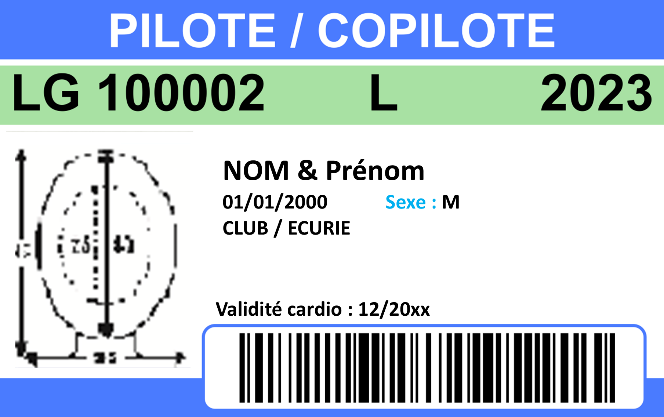 Copilote : Copilote : Copilote : Je possède une licence ASAF ou VASJe possède une licence ASAF ou VASJe possède une licence d’une ASN étrangère et j'ai son autorisation* de participer à cette épreuve (OPEN uniquement)Je possède une licence d’une ASN étrangère et j'ai son autorisation* de participer à cette épreuve (OPEN uniquement)Placez ici la copie de votre licence face « année »Inutile si la face avant ne comporte aucune donnée                  2023Placez ici la copie de votre licence face « année »Inutile si la face avant ne comporte aucune donnée                  2023Placez ici la copie de votre licence face « photo »Exemple :Je possède une licence ASAF ou VASJe possède une licence ASAF ou VASJe possède une licence d’une ASN étrangère et j'ai son autorisation* de participer à cette épreuve (OPEN uniquement)Je possède une licence d’une ASN étrangère et j'ai son autorisation* de participer à cette épreuve (OPEN uniquement)